								Załącznik nr 5 do SIWZ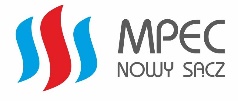 UMOWA NAJMU I SERWISU ODZIEŻY ROBOCZEJ po modyfikacji z dn. 02.09.2022 CAŁOROCZNEJ I ZIMOWEJ Nr ZP.60.BHP.6.2022W dniu …………………….  r.  w Nowym Sączu pomiędzy:Miejskim Przedsiębiorstwem Energetyki Cieplnej Sp. z o.o. w Nowym Sączu ul. Wiśniowieckiego 56, 33-300 Nowy Sącz, wpisanym do Krajowego Rejestru Sądowego pod numerem KRS 0000056473, o kapitale zakładowym 18.465.500,00 zł, reprezentowanym przez :…………………………………………………………………                2.    ………………………………………………………………..zwanym dalej Najemcąa …………………………………………………………………………………………………………………………………………., wpisanym 
do Krajowego Rejestru Sądowego pod numerem …………………………………………., reprezentowanym przez:                    .............................................................................................................zwanym dalej Wynajmującym, została zawarta umowa o następującej treści :§ 1. Przedmiot UmowyPrzedmiotem niniejszej Umowy jest wynajem oraz serwis odzieży roboczej przez Wynajmującego na rzecz Najemcy.Umowa zostaje zawarta na czas od 01 października 2022 roku do 30 września 2025 roku.W ramach niniejszej Umowy Wynajmujący zobowiązuje się m.in.:do pomiaru pracowników Najemcy odzieżą rozmiarową,do wynajęcia Najemcy w czasie trwania umowy, począwszy od dnia 01 października 2022 roku odzieży roboczej fabrycznie nowej w dniu pierwszej dostawy i szafek wolnych od wad 
i uszkodzeń w dniu pierwszej dostawy, zgodnie ze „Specyfikacją ubraniową” zawartą 
w załączniku nr 1 do niniejszej umowy,do utrzymania odzieży roboczej w czystości i zapewnienia estetycznego jej wyglądu 
w okresie trwania najmu.Czas najmu liczy się od momentu przekazania pierwszej dostawy odzieży do używania.§ 2. Obowiązki WynajmującegoWynajmujący zobowiązuje się do świadczenia na rzecz Najemcy, w ramach Umowy, następujących usług:prania odzieży roboczej według ustalonego harmonogramu określonego w „Tabeli przydziału oraz częstotliwości prania odzieży” załącznik nr 2 do Umowy,podstawowej naprawy uszkodzonej odzieży,odbioru odzieży brudnej oraz dostawy odzieży czystej własnym transportem z trzech magazynów Najemcy rozlokowanych na terenie Nowego Sącza przy ulicach Wiśniowieckiego, Lwowskiej, Sikorskiego, ilości odzieży dostarczanej powinny równać się odzieży odebranej, za wyjątkiem odzieży zatrzymanej na skutek wycofań odzieży na zlecenie Najemcy,personalnego, numerycznego i rozmiarowego znakowania odzieży,dostawy kompletów zamiennych odzieży w razie naturalnego zużycia, zagubienia lub zniszczenia odzieży,oznakowania dostarczonych przez Wynajmującego szafek w czasie obowiązywania niniejszej umowy wraz z koniecznymi wymianami zamków szafek w przypadku uszkodzenia oraz ewentualną wymianą uszkodzonych szafek. Wymiana zamków oraz szafek z powodu uszkodzenia przez Najemcę odbywa się na koszt Najemcy,dostarczenia odzieży w rozmiarach specjalnych,przeróbek krawieckie,dostarczenia i odbioru szafek na odzież roboczą,sortowania i rozkładania odzieży do szafek wynajmowanych Najemcy,wprowadzenia systemu elektronicznej kontroli obiegu odzieży,wymiany transponderów na skutek zniszczenia mechanicznego – na koszt Najemcy,dostawy odzieży dla pracowników nowo wdrażanych w usługę będą w pierwszej kolejności realizowane ze stanów magazynowych odzieży używanej wcześniej u Najemcy, a wycofanej 
do magazynu z powodu zmian w zatrudnieniu.§ 3. Naprawa odzieżyPrzez podstawową naprawę, o której mowa w § 2 pkt b) strony rozumieją drobne naprawy, takie jak: usunięcie uszkodzenia zamka błyskawicznego, przyszycie guzika, zamontowanie napy, naprawę drobnych uszkodzeń materiału (pęknięcie na szwie, łatanie drobnych ubytków np. po robotach spawalniczych), które nie powodują utraty estetycznego wyglądu i funkcji ochronnej odzieży.Naprawy podstawowe wykonywane będą za zgodą Najemcy.Kosztami naprawy uszkodzeń przekraczającej zakres naprawy podstawowej Wynajmujący będzie obciążał Najemcę, wg stawki ryczałtowej w wysokości 15 zł netto za naprawę jednego kompletu odzieży lub 5 zł za naprawę 1 sztuki odzieży (za komplet odzieży uważa się: bluza do pasa, ogrodniczki, koszula flanelowa).O fakcie i zakresie naprawy uszkodzeń przekraczających zakres podstawowy decydują protokolarnie osoby wyznaczone przez Wynajmującego a po stronie Najemcy osoby wymienione w § 8 pkt 2.§ 4. Dostawa i odbiór Przedmiotu UmowyPokwitowanie wykonanego serwisu polegające na odbiorze Przedmiotów Umowy od Najemcy 
oraz ich dostawie po wypraniu potwierdzone zostanie przez osobę czynną w lokalu Najemcy.§ 5. Wynagrodzenie WynajmującegoZa najem odzieży i świadczenie usług określonych w niniejszej umowie, z wyjątkiem napraw odzieży przekraczających zakres naprawy podstawowej, Najemca płacić będzie miesięcznie wynagrodzenie obliczone według stawki tygodniowej określonej w Załączniku nr 1 do umowy, które zostanie powiększone o podatek VAT. W przypadku zamówienia usług dodatkowych Najemca płacić będzie wynagrodzenie zgodne z Cennikiem usług dodatkowych i opłat stałych.Stawka tygodniowa, o której mowa w ust 1 zawiera wszelkie koszty związane ze świadczeniem usługi o której mowa w § 1 umowy.Każda dodatkowa usługa, której nie określa przedmiot umowy będzie świadczona na podstawie odrębnego zlecenia.Wynagrodzenie, o którym mowa w ust. 1 może podlegać podwyższeniu o wartość wskaźnika cen towarów i usług konsumpcyjnych ogłoszonego przez Prezesa GUS za rok poprzedni, lecz nie więcej niż 5%. Podwyższenie wynagrodzenia w tym zakresie może być dokonane nie częściej niż co 12 miesięcy, począwszy od miesiąca października 2022 roku. Podwyższenie wynagrodzenia w tym zakresie nie stanowi zmiany Umowy i nie wymaga zgody Najemcy.Należności wynikające z faktur wystawianych przez Wynajmującego płatne będą w terminie do 14 dni od daty wystawienia faktury na rachunek Wynajmującego podany na fakturze.§ 6. Obowiązki NajemcyNajemca zobowiązuje się do korzystania z odzieży w sposób zgodny z jej przeznaczeniem 
i zapewniający jej zużycie jedynie w stopniu wynikającym z prawidłowego używania. Odzież winna być przechowywana w sposób zgodny z jej właściwościami, a w szczególności chroniona przed wilgocią i pleśnią. Najemca zobowiązuje się do utrzymania czystości w wynajmowanych szafkach. Naprawy szafek winny być dokonywane przez Najemcę i na jego koszt.Jeżeli w czasie trwania najmu część odzieży z winy Najemcy ulegnie zniszczeniu podczas używania lub zagubieniu, Wynajmujący jest obowiązany wówczas przekazać Najemcy zniszczoną odzież lub przedstawić rozliczenie ilościowe. Najemca jest obowiązany do zwrotu Wynajmującemu równowartości zniszczonej lub zagubionej odzieży w wysokości równej wartości odtworzenia odzieży, określonej w załączniku nr 1 do Umowy, pomniejszonej o okres jej używania (tj. o 1/156 tej wartości tygodniowo), w terminie 14 dni od daty wystawienia faktury przez Wynajmującego. Wynajmujący zapewni i dostarczy Najemcy odzież nową lub używaną wcześniej przez Najemcę, 
a wycofaną do magazynu wynajmującego w miejsce odzieży zniszczonej lub zaginionej zgodnie 
z postanowieniami § 2 pkt c).Jeżeli w czasie trwania najmu szafki ulegną uszkodzeniu w stopniu uniemożliwiającym naprawę (np. wyłamania, wgniecenia), Najemca zwróci Wynajmującemu koszty za zniszczone szafki równe wartości szafek określone w załączniku nr 1 do Umowy, pomniejszonej o okres  używania 
(tj. o 1/156 tej wartości tygodniowo), w terminie 14 dni od daty wystawienia faktury 
przez Wynajmującego.Najemca nie może podnajmować ani użyczać odzieży bez zgody Wynajmującego.§ 7. Własność odzieży i szafekOdzież jak i szafki będące przedmiotem Umowy, zarówno podczas trwania Umowy jak i po jej zakończeniu są własnością Wynajmującego. Wynajmujący ma prawo kontroli stanu oraz ilości odzieży i szafek 
i obciążenia Najemcy równowartością stwierdzonych braków zgodnie z § 6 ust.2. Nie dotyczy to sytuacji, gdy zagubienie lub inne przypadki utraty odzieży i szafek nastąpiły z winy Wynajmującego.W czasie trwania Umowy Wynajmujący ma prawo do zmian w modelach odzieży, które nie spowodują obniżenia ich jakości i funkcjonalności.§ 8. Ilościowe zmiany zapotrzebowaniaNajemca może zmienić wielkość zapotrzebowania na Przedmioty Umowy w przypadku zmian 
w zatrudnieniu. Zmniejszenie zapotrzebowania nie może przekroczyć 10% najwyższego stanu ilości w czasie trwania Umowy. Najemca może zmniejszyć zapotrzebowanie powyżej 10%, 
po pisemnym lub drogą elektroniczną poinformowaniu Wynajmującego oraz podpisaniu przez strony stosownego Aneksu określającego warunki zmniejszenia powyżej 10%.Najemca upoważnia niżej wymienione osoby:        a) Jerzy Stasianek        do składania zamówień na zwiększenie ilości odzieży roboczej, szafek na odzież i klasyfikacji         odzieży do naprawy uwzględniających wymogi wskazane przez Wynajmującego (np. w zakresie         rozmiaru itp.).  3.  Zmniejszenie ilości poprzedzone zostanie zgłoszeniem do Wynajmującego drogą elektroniczną oraz        odzież podlegająca zmniejszeniu zostanie przekazana do magazynu Wynajmującego.  4.  Pisemne zamówienie podpisane przez jedną z w/w osób jest jednoznaczne z zwiększeniem,        zmniejszeniem ilości odzieży roboczej i szafek oraz usług określonych w Umowie.  5.  W przypadku istotnego zwiększenia przedmiotu najmu w stosunku do aktualnego stanu Wynajmujący        może zwrócić się do Najemcy o podpisanie odrębnego aneksu.§ 9. Rozwiązanie umowyJeżeli Wynajmujący mimo pisemnych upomnień nie wywiązuje się z warunków Umowy Najemca ma prawo rozwiązać Umowę za jednomiesięcznym uprzedzeniem.Wynajmujący może rozwiązać niniejszą umowę za jednomiesięcznym okresem uprzedzenia, jeżeli:Najemca, pomimo pisemnego wezwania, zalega z płatnościami dłużej niż dwa miesiące 
od daty wystawienia faktury Najemca dokonuje sam prania i konserwacji odzieży wynajmowanej lub zleca te czynności osobom trzecimNajemca narusza postanowienia § 6 Umowy.§ 10. Konsekwencje rozwiązania UmowyNa mocy niniejszej Umowy po wygaśnięciu, rozwiązaniu lub zaprzestaniu wykonywania Umowy, odzież robocza będąca przedmiotem najmu pozostaje własnością Wynajmującego. W przypadku ponownego wprowadzenia odzieży do obrotu Wynajmujący jest zobowiązany do trwałego usunięcia znaku identyfikacji wizualnej (logo) Najemcy ze znakowanej odzieży.Szafki na odzież roboczą, które zostały uszkodzone (np. wgniecione, wyłamane), zostają sprzedane Najemcy za cenę równą wartości szafek, określoną w załączniku nr 1, pomniejszonej o okres jej używania (tj. o 1/156 tej wartości tygodniowo), powiększoną o podatek VAT. Najemca zobowiązany będzie do zapłaty ceny szafek w terminie 14 dni od daty wygaśnięcia, rozwiązania lub zaprzestania wykonywania Umowy. Do przeniesienia własności szafek nie jest wymagane składanie przez strony dodatkowych oświadczeń woli. § 11. Siła wyższaWynajmujący nie ponosi odpowiedzialności za niewykonanie lub nienależyte wykonanie Umowy spowodowane przez siłę wyższą.Pod pojęciem siły wyższej strony będą rozumiały nagłe, gwałtowne zdarzenia atmosferyczne 
(np. powódź), działania wojenne lub zamieszki wewnętrzne, pożar, strajk lub inne podobne wydarzenia.§ 12. ReklamacjeEwentualne reklamacje ilościowe i jakościowe winny być zgłaszane ustnie w terminie 2 dni roboczych od dostawy. Reklamacja ustna winna być potwierdzona na piśmie w terminie 7 dni roboczych od zgłoszenia ustnego. Jeżeli reklamacja ilościowa nie została zgłoszona w trybie określonym wyżej, podstawą rozliczenia jest ewidencja Wynajmującego.§ 13. Zabezpieczenie należytego wykonania umowyWynajmujący wniósł zabezpieczenie należytego wykonania umowy, które służyć będzie 
do pokrycia roszczeń z tytułu niewykonania lub nienależytego wykonania zamówienia, jak również z tytułu kar umownych.Zabezpieczenie należytego wykonania umowy w wysokości 5% 10% ceny ofertowej brutto i zostało wniesione w formie pieniężnej.Jeżeli zabezpieczenie należytego wykonania umowy wniesiono w pieniądzu, Najemca przechowuje je na oprocentowanym rachunku bankowym.Najemca zwraca zabezpieczenie należytego wykonania umowy wraz z odsetkami wynikającymi 
z umowy rachunku bankowego, na którym było ono przechowywane, pomniejszone o koszt prowadzenia rachunku, prowizji bankowej za przelew pieniędzy na rachunek Wynajmującego oraz dokonane potrącenia z tytułu nienależytego wykonania umowy w terminie 30 dni od dnia wykonania zamówienia i uznania przez Najemcę za należycie wykonane.Postanowienia końcowe§ 14.Zamawiający zastrzega sobie możliwość wykupienia odzieży od Wynajmującego po zakończeniu Umowy, zgodnie z wyliczeniami ceny ofertowej.§ 15.Strony postanawiają, że będą liczyć kary umowne z następujących tytułów:W przypadku zwłoki w wykonaniu przedmiotu umowy Wykonawca zobowiązany będzie 
do zapłacenia kary umownej w wysokości 200 zł brutto za każdy dzień zwłoki w wykonaniu przedmiotu umowy. Kara umowna należna jest za sam fakt opóźnienia.Strony zapłacą karę umowną w wysokości 5000 zł brutto w przypadku odstąpienia od nin. umowy z przyczyn zależnych od stron.§ 16.Strony mogą dochodzić odszkodowania na zasadach ogólnych kodeksu cywilnego za poniesione szkody z tytułu niewykonania lub nienależytego wykonania umowy niezależnie od zapłaty kar umownych wymienionych w § 15.§ 17.Wynajmujący oświadcza i gwarantuje, że podawane dane osobowe będą wykorzystywane tylko 
w celu realizacji niniejszej umowy zgodnie z art. 36 – 39 Ustawy o ochronie danych osobowych.§ 18.Spory mogące wyniknąć na tle wykonania Umowy będą rozpatrywane przez Sąd właściwy dla Najemcy.§ 19.W sprawach nieuregulowanych Umową mają zastosowanie przepisy Kodeksu Cywilnego.§ 20.Zmiany Umowy wymagają formy pisemnej w postaci aneksu.§ 21.Umowę sporządzono w dwóch jednobrzmiących egzemplarzach, po jednym dla każdej ze stron.            	         NAJEMCA                                                                     		     WYNAJMUJĄCY